附件1：2022年教职工“继续教育杯”篮球联赛组队方案组成六支比赛队伍是参照2019年篮球比赛情况，以及对我校具有一定水平的教职工篮球爱好者的数量评估构成的。篮球作为一个群体性竞技性的运动，同时又存在在赛场上位置角色的分工，需要更多的水平相当的篮球爱好者共同参与。另外每天一场比赛的设定，可以减轻裁判组织工作的压力，保证比赛质量。参考2019年比赛结果（如下图）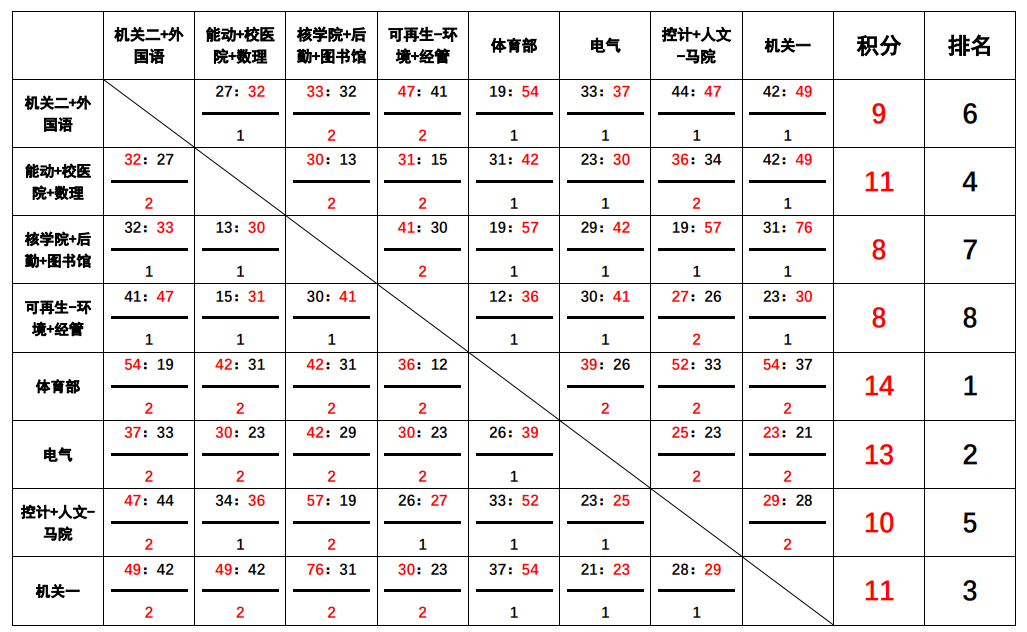 结合2019年比赛成绩，及平时参加篮协活动工会会员分布情况，提出以下合并组队方案。序号组队分工会名称1电气学院2机关一3能动学院  后 勤4体育部  数理学院  外国语  马院  5控  计  机关二   图书馆  人文  经 管  校医院6新能源  核科学  环境  水利   